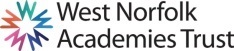 JOB DESCRIPTIONPurpose of the Job The main purpose for this role is to clean a designated area of the school, as directed by the Cleaning Supervisor in accordance with the practices and procedures of the school. ResponsibilitiesDaily cleaning tasks to include emptying bins, wiping desks, vacuuming, mopping, buffing, washing surfaces and cleaning toilet areas General cleaning tasks as requiredTo provide relief cover during times of staff absenceTo replenish sanitary materials (toilet paper, paper towels and soap)To periodically clean the store rooms in the designated areasTo ensure the cleaning equipment is kept in clean and working orderTo report any issues and concerns to the Cleaning SupervisorTo be fully aware of, and comply with, all departmental instructions and procedures relating to Health and Safety at Work and to recognise the responsibilities required under the Health and Safety at Work Act 1974To be fully aware and to comply with the instructions under the Control of Substances Hazardous to Health (C.O.S.H.H.)Undertake other similar duties and activities that fall within the grade and scope of the post as directed by the Headteacher or Senior Leadership TeamJob context and flexibilityThe duties and responsibilities listed in this job description provide a summary of the main aspects of the role.   This is not an exhaustive list and the post holder may be required to carry out other tasks, as deemed appropriate to the grade and nature of the post.This job description is current at the date indicated below but, in consultation with the post holder, it may be changed by the Headteacher to reflect or anticipate changes in the post commensurate with the grade or job title. Due to the routine of the school, the workload may not be evenly spread throughout the year.  Flexibility of hours, and a flexible attitude and willingness to assist others in the team, when required is necessary.The post holder will have a shared responsibility for the safeguarding of all children and young people. The post holder has an implicit duty to promote the welfare of all children and young people.The Trust is committed to safeguarding and promoting the welfare of children and young people and expects all staff and volunteers to share in this commitment. All staff will be subject to an enhanced DBS (Disclosure and Barring Service) check.PERSON SPECIFICATIONAppl = Application form	Int = Interview		Ref = ReferenceSchool/College:Marshland High SchoolJob Title:Part-Time Cleaner Grade:Scale A Pt 6 (£9.00/hour)Hours/weeks:20 hours per week 5 days a week 6-8am and 3:30-5:30pm38 weeks (Term Time only) Responsible to:CaretakerWorking With:CaretakerFacilities ManagerHeadteacherQualifications / TrainingEssentialDesirableHow AssessedGood numeracy / literacy skillsAppl/IntGCSE, or equivalent, in Maths & EnglishAppl/IntSpecific training in specialist areaAppl/IntExperienceEssentialDesirableHow AssessedPrevious cleaning experience would be preferred.Appl/Int/RefSkills, Attributes and KnowledgeEssentialDesirableHow AssessedAn awareness of Health and Safety issues and requirements.Appl/Int/RefThe successful candidate will be efficient, self-motivated and adaptable with the ability to work to deadlines. Appl/Int/RefPersonal QualitiesEssentialDesirableHow AssessedAmbition for self and othersAppl/Int/RefGenuine concern for others             Appl/Int/RefDecisive, determined and self-confidentAppl/Int/RefIntegrity, trustworthy, honest and openAppl/Int/RefAccessible and approachableAppl/Int/RefExcellent attendance and punctualityAppl/Int/RefExcellent interpersonal skillsAppl/Int/Ref